FKB 90 LWOpakowanie jednostkowe: 1 sztukaAsortyment: D
Numer artykułu: 0152.0026Producent: MAICO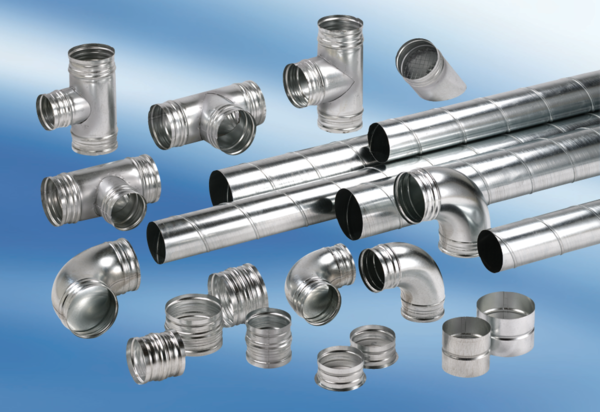 